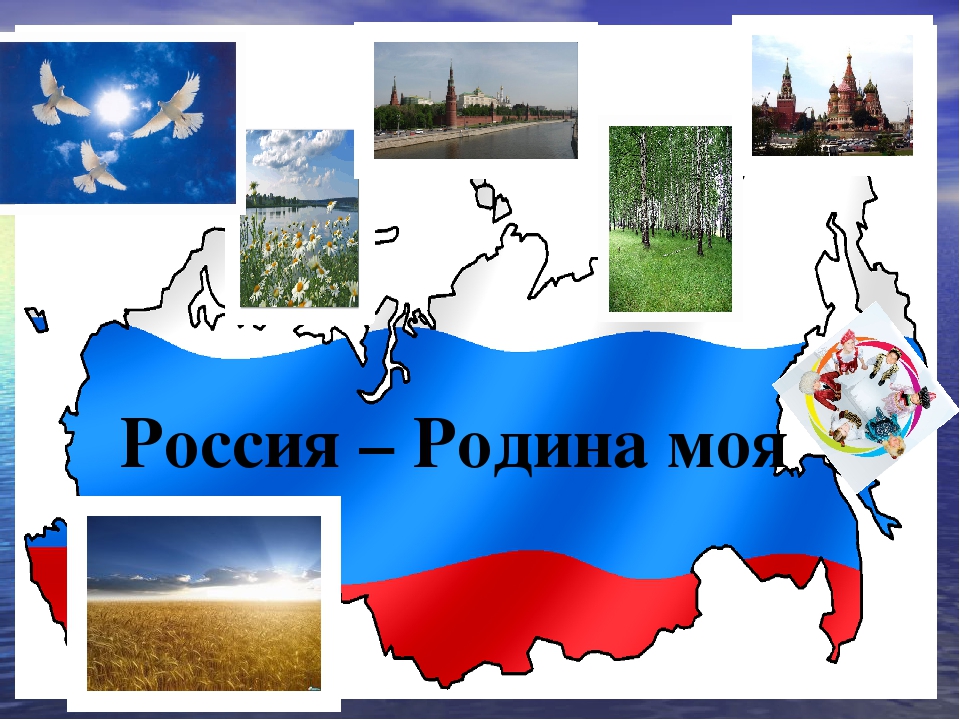 Беседа:« Россия – Родина моя»                                                                      Воспитатель: Левина Н.М.Беседа  в старше -подготовительной группе                                « Россия – Родина моя»	Цели: Познакомить детей старшего дошкольного возраста с ценностями «России», «Родина»; формировать у детей представления о Родной стране и ее символах; Познакомить с гербом и флагом страны. Закрепить знания детей о России. Расширить и закрепить знания детей о растительном и животном мире родного края; Воспитывать у дошкольников эмоционально-положительного отношения к своей Родине.Воспитывать чувства гордости, любви, ответственности за родную природу, бережное отношение к ней.Ход беседы.Беседа начинается с мелодии песни «Широка страна моя родная» (музыка И. О. Дунаевского).-Ребята, а кто скажет, что такое Родина? Правильно, Родина - это место, где человек родился. Как называется наша Родина, наша страна?- Россия.В словах песни, которую мы с вами прослушали говорится, страна наша большая, просторная, необъятная. Посмотрите на карту России, вот какую большую территорию занимает наша Россия, это самая большая страна в мире. Ни одно государство не имеет такой большой территории и такой длинной границы. Границы России проходят и по суше, и по воде.На свете много разных стран,Но есть одна страна:От белых льдов до теплых рекРаскинулась она.На карте России много голубого цвета. Это реки, моря и озера. Суша изображена на карте зелёным, жёлтым, коричневым цветом. Очень красива и богата наша страна. Самый главный город нашей страны называется Москва, это столица России. (Сопровождать показом иллюстраций города Москвы)Что мы Родиной зовём?Дом, в котором мы живём,И берёзки, вдоль которыхРядом с мамой мы идём.Что мы Родиной зовём?Поле с тонким колоском,Наши праздники и песни,Тёплый вечер за окном.Что мы Родиной зовём?Всё, что в сердце бережём,И под небом синим – синимФлаг России над Кремлём.-Как и у всех стран, у России есть свой флаг. Много лет, веков назад вместо флага использовали шест, привязывали к нему пучок травы и конский хвост. К этому флагу стягивались войска, и потому назывались такие флаги стяги. Потом стяги стали делать из ткани, чаще всего красной. А при Петре I появился вот такой трёхцветный флаг. Обратить внимание детей на изображение флага. Его ещё называют триколор. Каждый цвет имеет своё значение. Белые цвет- символ мира, чистоты, правды. Синий цвет символизирует веру и верность. Красный цвет- энергию, силу, огонь и отвагу. Флаг является символом власти.Динамическая паузаРебята, у вас у каждого лежат разноцветные полоски. Я предлагаю из полосок сложить наш государственный флаг.Молодцы, все справились.Сегодня мы познакомимся с гербом нашей страны.(Показывает изображение).-На щите красного цвета изображён двуглавый золотой орёл. Это символ государства.- Посмотрите внимательно на крылья орла - они похожи на солнечные лучи. Как солнце своими лучами проникает всюду, так и государство должно на своей территории обо всём знать. На груди орла помещён красный щит с изображением всадника- это святой Георгий Победоносец. Он на серебряном коне, за плечами развевается синий плащ, в правой руке у него серебряное копьё, которым он убивает дракона. Дракон- это символ зла. Изображение всадника, убивающего дракона, означает победу над злом. Георгий Победоносец почитался как герой и как святой покровитель воинов, защитников Отечества. Образ его часто изображали на иконах. В давние времена дедушки и бабушки рассказывали своим внукам историю о Егории, царевне и змее, очень похожую на сказку.В некотором царстве-государстве случилось великое несчастье, напал на него лютый змей-дракон. Поселился он в темной пещере на берегу моря. Огнем жег он землю, разрушал дома. Взмолились жители того царства-государства. Змей же потребовал, чтобы каждый день кормили его досыта свежим мясом. Но чудовище было прожорливым и вскоре не осталось ни у кого ни овец, ни коров, ни коз - все съел змей. Тогда велел змей приводить к нему каждый день человека на съедение. Бросили жребий, и выпало идти царской дочери. Привели ее на берег морской и оставили там. В это время проезжал Егорий Храбрый на добром коне. Не мог он оставить царевну в беде, сразился со змеем и победил его.В правой лапе у орла- скипетр, в левой - держава. (Показ). Это символы власти, управление государством. Скипетр, жезл- короткая палка, украшенная резьбой, золотом и драгоценными камнями. Он «указывает» и «показывает», что нужно делать, чтобы государство было сильным и богатым.Герб России символизирует красоту и справедливость, победу добра над злом.Итак, подведем небольшой итог.Флаг России, герб России – что это такое?- Флаг России, герб России – это государственные символы нашей страны.ФизминуткаВ нашей стране горы-высокие (Встать на носочки, тянутся руками вверх)Реки глубокие (Наклониться вниз, руками достать пола)Степи широкие (Расставить широко руки)Леса большие, (Показать руками обхват)А мы - ребята вот такие (Большим пальцем знак хорошо)А сейчас мы познакомимся ещё с одним символом России. Это гимн.Гимн – это самая главная музыка в нашей стране, это торжественная песня о нашей стране, о том, как мы ее любим. Когда играет гимн России, то нужно вставать и слушать его стоя и молча. Таким образом мы проявляем уважение к своей стране.Гимн всегда звучит на торжественных мероприятиях, различных соревнованиях.Давайте послушаем один куплет Гимна России.(звучит гимн, все слушают стоя)Присаживайтесь на свои места.Россия – могучая и величественная страна. По всей ее территории простираются леса, поля, горы, равнины, протекает множество рек, которые впадают в озера и моря. Наше государство настолько огромно, что когда в одной его части наступает ночь, то в другой — начинается день, в одной его части – идет снег, а в другой – светит солнце. Мы живем в стране, у которой удивительно красивое имя – Россия. А мы с вами, граждане России – россияне! Россия – это самая большая страна в мире! Тринадцать морей и два океана омывают Россию. Могучие реки несут свои воды в моря и океаны. В России больше тысячи городов, много сел, деревень. Богата наша страна нефтью, газом, лесом.В заключении нашей беседы я предлагаю вам послушать стихотворение Н. Л. Забилы, в котором говорится о том, как велика наша Родина, говорится и в стихотворении Н. Л. Забилы:Как велика моя земля!Как широки просторы!Озёры, реки и поля,Леса, и степь, и горы!Раскинулась моя земляОт севера до юга.Когда в одном краю весна-В другом снега и вьюга.Итог беседы.Как называется наша страна?Какой город является столицей России?Ребята, с какими символами страны вы познакомились.Какие цвета имеет наш государственный флаг и в какой последовательности они расположены?Как называется торжественная песня страны.Что изображено на государственном гербе и что это означает.